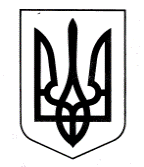 ЗАЗИМСЬКА СІЛЬСЬКА РАДАБРОВАРСЬКОГО РАЙОНУ  КИЇВСЬКОЇ ОБЛАСТІР І Ш Е Н Н ЯПро входження Зазимської сільської ради до складу засновників Комунального підприємства «Трудовий архів Броварського району» Броварської районної ради Київської областіКеруючись ст. 83 Цивільного кодексу України, ст. ст. 25, 60 Закону України «Про місцеве самоврядування в Україні», Законами України «Про передачу об'єктів права державної та комунальної власності», «Про державну реєстрацію юридичних осіб, фізичних осіб - підприємців та громадських формувань», враховуючи Постанову Верховної ради України від 17 липня 2020 року № 807-IХ «Про утворення та ліквідацію районів», Розпорядження Кабінету Міністрів України від 12 червня 2020 року № 715-р «Про визначення адміністративних центрів та затвердження територій та територіальних громад Київської області», з метою забезпечення своєчасного прийому документів з кадрових питань (особового складу) тимчасового та довгострокового термінів зберігання, та виконання запитів соціально-правового характеру для захисту інтересів жителів Зазимської сільської територіальної громади при оформлені ними пенсії або її перерахунку, беручи до уваги рекомендації постійних комісій з питань соціально-економічного розвитку, бюджету та фінансів, комунальної власності, реалізації державної регуляторної політики, інвестицій та зовнішньоекономічних зв’язків, , Зазимська сільська радаВИРІШИЛА:Ініціювати перед Броварською районною радою Київської області питання про входження Зазимської сільської ради Броварського району Київської області до складу засновників Комунального підприємства «Трудовий архів Броварського району» Броварської районної ради Київської області.Звернутися до Броварської районної ради Київської області з клопотанням щодо внесення відповідних змін до статуту Комунального підприємства «Трудовий архів Броварського району» Броварської районної ради Київської області (ЄДРПОУ  33950395).Контроль за виконанням цього рішення покласти на постійну комісію з питань соціально-економічного розвитку, бюджету та фінансів, комунальної власності, реалізації державної регуляторної політики, інвестицій та зовнішньоекономічних зв’язків.Сільський голова	Віталій КРУПЕНКОс. Зазим’я23 березня 2021 року№ 803 - 08 - VІII